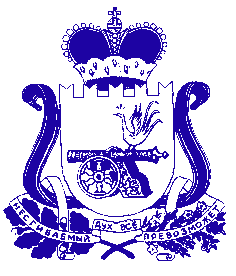 СОВЕТ ДЕПУТАТОВ РУССКОВСКОГО СЕЛЬСКОГО ПОСЕЛЕНИЯ ШУМЯЧСКОГО РАЙОНА СМОЛЕНСКОЙ ОБЛАСТИ                                                            РЕШЕНИЕот 23.10.2015 года                                                                                    № 15         В соответствии с Федеральным законом от 06.10.2003 года №131 – ФЗ «Об общих принципах организации местного самоуправления в Российской Федерации», Устава Руссковского сельского поселения Шумячского района Смоленской области,  руководствуясь  Регламентом  Совета депутатов Руссковского сельского поселения Шумячского района Смоленской области,   Совет депутатов Руссковского сельского поселения Шумячского района Смоленской области        РЕШИЛ:1. Утвердить прилагаемый график приема граждан депутатами Совета депутатов Руссковского сельского поселения Шумячского района Смоленской области.2. Контроль за исполнением графика приема граждан возложить на заместителя Главы муниципального образования Руссковского сельского поселения Шумячского района Смоленской области  Слободчикова Виталия Леонидовича.3. Настоящее решение вступает в силу со дня его принятия и подлежит официальному опубликованию в средстве  массовой  информации  Руссковского  сельского  поселения  Шумячского  района  Смоленской  области  «Информационный  вестник  Руссковского  сельского  поселения».Глава муниципального образования Руссковского сельского поселения Шумячского района Смоленской области                               Н.А.МарченковаГРАФИКприема  граждан депутатами Совета депутатовРуссковского сельского поселения Шумячского районаСмоленской области  третьего  созываОб утверждении графика приема граждан депутатами Совета депутатов Руссковского сельского поселения Шумячского района Смоленской областиУТВЕРЖДЕНОрешением Совета депутатов Руссковского сельского поселения Шумячского района Смоленской области от 23.10.2015г №15　№ п\пФ.И.О.Дни приёмаВремя и место приёма1БАЗЕЕВА ЛЮБОВЬ АЛЕКСАНДРОВНА1-ая пятницамесяцаС 14 00 до 15 00в здании Микуличской сельской библиотеки2МАЗУРОВА ВАЛЕНТИНА ПЕТРОВНА1-ая пятницамесяцаС 14 00 до 15 00в здании Микуличской сельской библиотеки3МАРОЗОВА ИРИНА АЛЕКСАНДРОВНА2-ая пятницамесяцаС 14 00 до 15 00в здании Администрации Руссковского сельского поселения4МАРЧЕНКОВА НИНА АЛЕКСАНДРОВНА2-ая пятницамесяцаС 14 00 до 15 00в здании Администрации Руссковского сельского поселения5ПАВЛЮЧЕНКОВ ВИТАЛИЙ НИКОЛАЕВИЧ3-я пятницамесяцаС 13 00 до 14 00в здании Администрации Руссковского сельского поселения6СЛОБОДЧИКОВ ВИТАЛИЙ ЛЕОНИДОВИЧ4-ая пятницамесяцаС 15 00 до 16 00в здании Администрации Руссковского сельского поселения7СОКОЛ СЕРГЕЙ СЕРГЕЕВИЧ4-ая пятницамесяцаС 15 00 до 16 00в здании Администрации Руссковского сельского поселения